/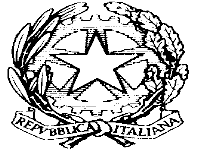 ISTITUTO COMPRENSIVO 3 PONTE-SICILIANO  POMIG.             VIA ROMA 77-80038  POMIGLIANO D’ARCO          Ambito NA 19 Cod. Fisc.  930 766 50 634  Cod.Mecc. NAIC8G0007Tel./ Fax 081 3177300-  e-mail: naic8g0007@istruzione.it                               PEC naic8g0007@pec.istruzione.it Sito web: www. ictrepontesiciliano.edu.itVerbale n.3 Consiglio di Istituto del 10 OTTOBRE 2023 Il giorno 9 OTTOBRE dell'anno 2023 alle ore17.00, si riunisce nei locali del plesso Capoluogo il Consiglio di Istituto per discutere e deliberare sui seguenti punti all’ordine del giorno:Lettura  e approvazione verbale seduta precedente;Regolamento mensa a.s. 2023/2024Presiede la riunione la Dirigente F. F. M. ed assume le funzioni di segretario la docente F.V. incaricata della redazione del presente verbale.Risulta assente alla riunione il Consigliere R. E,. Sono inoltre presenti l’assessore  L.D. e i rappresentanti delegati della Cooperativa “La Cascina” incaricata al servizio mensa scolastica dal Comune di Pomigliano d’arco. La partecipazione dei suddetti al Consiglio di Istituto è predisposta in seguito alle problematiche relative all’aumento del costo del ticket mensa per alunno per l‘anno scolastico 2023/2024. Come verificatosi nel mese di Settembre e di Ottobre, alcuni genitori non hanno provveduto al pagamento giornaliero del pasto in quanto a dir loro,  aumentato in maniera considerevole. Detto ciò la ditta incaricata si è trovata ad elargire un numero maggiore di pasti rispetto a quelli dei paganti poiché il sistema della piattaforma predisposta, non coincideva con il numero dei pasti richiesto dalle insegnanti quotidianamente. Non essendo la Scuola nelle condizioni di riconoscere il numero effettivo dei paganti rispetto agli alunni che hanno usufruito del servizio mensa, attualmente il numero dei pasti è inferiore e quindi a danno di chi ha effettivamente pagato. Vista la proposta della consulta Comunale di predisporre il pasto portato da casa per coloro i quali si rifiutano di pagare, la Dirigente e il Consiglio si mostra sfavorevole in tal senso per ovvie questioni igienico-sanitarie, così come si è pronunciato anche il Collegio dei Docenti. La Dirigente invita quindi i rappresentanti della Cooperativa “ La Cascina” di dare un segnale ai genitori arrivando ad una limatura dei costi del pasto giornaliero. Interviene l’assessore alle politiche sociali L.D. illustrando le eventuali misure che potrebbero essere adottate fra cui quella di prendere in considerazione chi ha più di un figlio che usufruisce del servizio mensa. L’assessore aggiunge che si è in seria difficoltà ad abbassare i costi visto l’aumento cospicuo delle spese di produzione e delle materie prime; anche intervenire con aumenti sulle tariffe dei cittadini non residenti nel comune di Pomigliano, non sembra per l’assessore una buona soluzione.L’assessore continua l’intervento soffermandosi sulla questione del controllo qualità dei prodotti forniti dall’azienda; è stato composta una rappresentanza di genitori preposti al controllo per vigilare in maniera continua sul servizio erogato.Si rende noto che per l’intera settimana verranno forniti più pasti rispetto al numero degli effettivi pasti pagati ma tale situazione, sarà a breve sospesa e saranno forniti pasti per il numero reale dei paganti.La consigliera C. A. focalizza sulla possibilità di intervenire sulla problematica costi rivedendo e allargando le fasce reddituali.L’assessore Leone  approfitta dell’incontro per informare circa le iniziative sociali in corso nel comune di Pomigliano come il servizio di distribuzione per i bisognosi presso il Centro Falcone-Borsellino e di un progetto per ragazzi autistici presso il Centro Pertini con la collaborazione della “Cooperativa Sociale Aliter”.I Consiglieri e i partecipanti tutti si riservano di collaborare in modo proficuo .La seduta è sciolta alle ore 18.40La verbalizzante F. V.IL PRESIDENTE                                                                                         C.  P.